ҠАРАР                                                                                             РЕШЕНИЕО деятельности Ревизионной комиссии Совета Сельского поселения Шаранский сельсовет муниципального района Шаранский район Республики Башкортостан  в 2013 годуЗаслушав отчет председателя Ревизионной комиссии Алексеевой Г.В. о деятельности Ревизионной комиссии Совета сельского поселения Шаранский сельсовет муниципального района Шаранский район Республики Башкортостан в 2013 году, Совет  сельского поселения Шаранский сельсовет муниципального района Шаранский район Республики Башкортостан решил:Отчет о деятельности Ревизионной комиссии Совета сельского поселения Шаранский сельсовет муниципального района Шаранский район Республики Башкортостан в 2013 году принять к сведению (прилагается).Председатель Совета Сельского поселения                                                                     Мануров Р.Р.с.Шаран27февраль 2014 г.№ 311Приложениек решению Совета муниципального района Шаранский район Республики Башкортостанот 27 февраля 2014 г. № 311Отчет о деятельности Ревизионной комиссии Совета сельского поселения Шаранский сельсовет муниципального района Шаранский район Республики Башкортостан  в 2013 годуДеятельность Ревизионной комиссии Совета сельского поселения Шаранский сельсовет муниципального района Шаранский район Республики Башкортостан (далее – Ревизионная комиссия) за 2013 год осуществлялась в соответствии с нормативными правовыми актами Российской Федерации, Законами Республики Башкортостан, согласно плану работы ревизионной комиссии, утвержденному решением Ревизионной комиссии №1 от 14.01.2011, отдельными поручениями Совета, главы Администрации сельского поселения Шаранский сельсовет муниципального района Шаранский район и правоохранительных органов.Работа ревизионной комиссии в 2013 году была направлена на защиту муниципальных интересов в области финансово-экономической политики, выявление и пресечение фактов нецелевого, неэффективного расходования средств консолидированного местного бюджета, нерационального использования муниципальной собственности, других материальных и финансовых ресурсов. Все проверки и обследования ревизионной комиссии были ориентированы на оказание практической помощи субъектам проверок в вопросах правильного ведения бухгалтерского учёта, формирования бюджетной отчётности, соблюдения требований законодательства при использовании бюджетных средств, государственного и муниципального имущества, земельных ресурсов, организации закупок товаров, работ и услуг для муниципальных нужд. Согласно плану работы Ревизионной комиссией были выполнены следующие виды работ:В мае 2013 года была проведена финансово-правовая экспертиза исполнения бюджета муниципального района Шаранский район Республики Башкортостан  за 2012 год. В ходе проверки Ревизионная комиссия не обнаружила нарушений действующего законодательства при исполнении бюджета сельского поселения Шаранский сельсовет муниципального района Шаранский район Республики Башкортостан  за 2012 год, доходная и расходная части бюджета 2012 года были исполнены надлежащим образом.Ежеквартально Ревизионной комиссией осуществлялась проверка исполнения бюджета 2013 года и расходования средств резервного фонда Администрации сельского поселения Шаранский сельсовет муниципального района Шаранский район Республики Башкортостан;В ноябре 2013 года Ревизионной комиссией была проведена финансово-правовая экспертиза проекта бюджета сельского поселения Шаранский сельсовет муниципального района Шаранский район Республики Башкортостан на 2014 год и на плановый период  2015 и 2016 годов. В результате проверки Ревизионная комиссия не выявила нарушений порядка, сроков, процедуры и правил составления проекта бюджета  сельского поселения Шаранский сельсовет муниципального района Шаранский район Республики Башкортостан  на 2014 год и на плановый период  2015 и 2016 годов.По результатам выполненной работы Ревизионная комиссия представила заключения Председателю Совета  и главе сельского поселения Шаранский сельсовет муниципального района Шаранский район Республики Башкортостан  Р.Р.Манурову. План работы Ревизионной комиссии на 2013 год, утвержденный решением ревизионной комиссии Совета муниципального района Шаранский район  Республики Башкортостан  №2 от 18.01.2013, был выполнен в полном объеме.    Вместе с тем работа Ревизионной комиссии требует дальнейшего совершенствования и в современных условиях должна быть направлена на дальнейшее изыскание резервов увеличения доходной части бюджета сельского поселения, повышение эффективности использования бюджетных средств и муниципальной собственности, укрепление финансово-хозяйственной дисциплины, улучшение межбюджетных отношений. Председатель комиссии                                         Алексеева Г.В.Башкортостан РеспубликаһыШаран районымуниципаль районыныңШаран ауыл Советы ауыл биләмәһе СоветыШаран  ауылы, тел.(34769) 2-22-43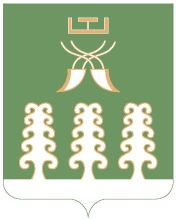 Республика БашкортостанСовет сельского поселенияШаранский сельсоветмуниципального районаШаранский районс. Шаран  тел.(34769) 2-22-43